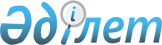 Шандақ ауылдық округі әкімінің 2008 жылғы 19 қарашадағы № 18 "Шандақ селолық округінің Дорожное селосының құрамдас бөлігін атауы туралы" шешіміне өзгерістер енгізу туралыҚостанай облысы Федоров ауданы Шандақ ауылдық округі әкімінің 2014 жылғы 29 мамырдағы № 6 шешімі. Қостанай облысының Әділет департаментінде 2014 жылғы 24 маусымда № 4875 болып тіркелді.
      "Қазақстан Республикасының кейбір заңнамалық актілеріне ономастика мәселелері бойынша өзгерістер мен толықтырулар еңгізу туралы" Қазақстан Республикасының 2013 жылғы 21 қаңтардағы Заңына сәйкес Шандақ ауылдық округінің әкімі ШЕШІМ ҚАБЫЛДАДЫ:
      1. Шандақ ауылдық округі әкімінің 2008 жылғы 19 қарашадағы № 18 "Шандақ селолық округінің Дорожное селосының құрамдас бөлігін атауы туралы" шешіміне (Нормативтік құқықтық актілерді мемлекеттік тіркеу тізілімінде № 9-20-123 тіркелген, 2009 жылғы 9 қаңтарда "Федоровские новости" газетінде жарияланған) мынадай өзгерістер енгізілсін:
      көрсетілген шешімнің кіріспесі жаңа редакцияда жазылсын:
      "Қазақстан Республикасының әкімшілік-аумақтық құрылысы туралы" Қазақстан Республикасының 1993 жылғы 8 желтоқсандағы Заңының 14-бабына сәйкес, Дорожное ауылы тұрғындарының пікірін ескере отырып, Шандақ ауылдық округінің әкімі ШЕШІМ ҚАБЫЛДАДЫ:";
      шешімнің мемлекеттік тілдегі тақырыбында және бүкіл мәтін бойынша "селолық", "селосы", "селосының" деген сөздер тиісінше "ауылдық", "ауылы", "ауылының", деген сөздермен ауыстырылсын;
      көрсетілген шешімнің қосымшасында мемлекеттік тілдегі бүкіл мәтін бойынша "селосының", "селолық", деген сөздер тиісінше "ауылының", "ауылдық" деген сөздермен ауыстырылып өзгерістер енгізілсін;
      орыс тіліндегі мәтін өзгертілмейді.
      2. Осы шешімнің орындалуын бақылауды өзіме қалдырамын.
      3. Осы шешім алғашқы ресми жарияланған күнінен кейін күнтізбелік он күн өткен соң қолданысқа енгізiледi.
					© 2012. Қазақстан Республикасы Әділет министрлігінің «Қазақстан Республикасының Заңнама және құқықтық ақпарат институты» ШЖҚ РМК
				
Шандақ ауылдық
округінің әкімі
Н. Осипов